«Зимушка-зима- для всех любимая пора!»Цель: 1.Показать детям привлекательность зимних месяцев года;2.Развивать интерес к зимним видам спорта посредством эстафет и игр.Задачи:1.Закрепить знания и навыки, полученные на занятиях по физической культуре2.Развивать физические качества: ловкость, силу, выносливость, координацию движений;3.Воспитывать выдержку, волю к победе, взаимопомощь;4.Доставлять детям радость от общения друг с другом, вызвать положительный эмоциональный отклик.Место проведения: двор детского сада.Ход мероприятия:Дети выходят во двор детского сада, становятся свободно. Ведущая:Над землею закружилаВновь зима свой хоровод.Пусть здоровье, радость, силуЗимний спорт нам принесет!Все мы скажем: «Нет!» простуде.Нам морозы нипочем.Мы дружить с коньками будем,С клюшкой, шайбой и мячом.Эй, ребята- дошколята!Мерзнут руки, мерзнет нос?Постарался же сегодняСтарый дедушка Мороз!К нам на праздник поспешитеЗиму снежную встречать,Веселиться да играть!Ведущая: К нам на праздник не шутя,Вихри снежные крутя,Из далека-далекаЕдет бабушка  Яга!(Леший привозит Бабу Ягу на санках.Везут ее по кругу, останавливаются в центре.)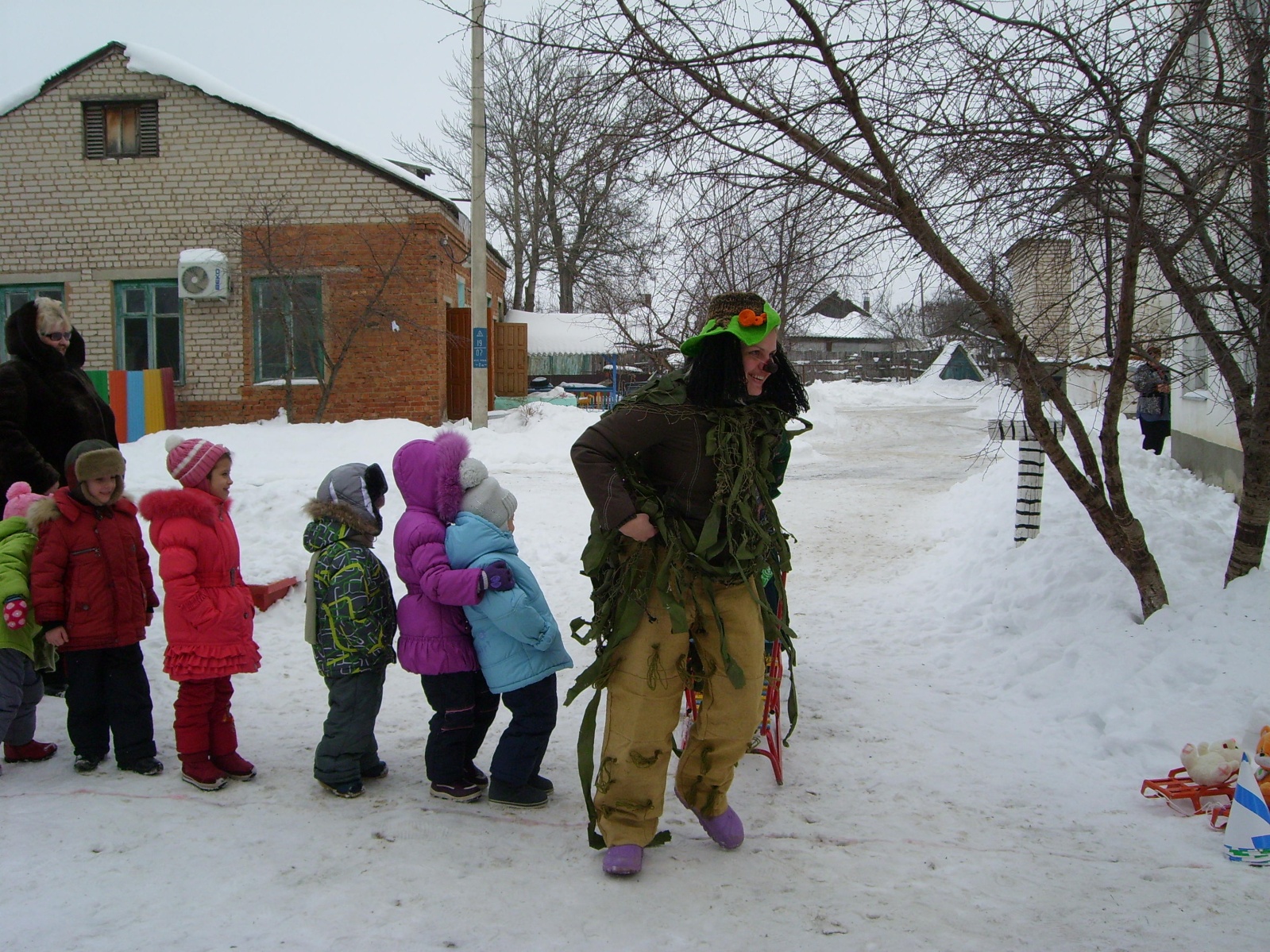 Баба Яга:Ох, ох, ох, застыли ноги,Долго ж я была в дороге,По сугробам, буреломуЕду к детям я знакомым!Кости старые размять,Себя людям показать!Ведущая:Здесь, Яга, спортивный праздник,Ты, Яга, спортсменка разве?Леший:Погнала в такую вьюгу,Нас из дома на мороз!У меня отмерзли лапыЕле саночки довез!Баба Яга:Ох и Леший, ты ленивый!До чего ж ты не спортивный!Чтоб сто лет на свете жить,Со спортом надобно дружить!Ну-ка,  к спортсменам становись.Вы ребята помогите,Лешего зарядке научите.(Леший с детьми делает разминку.)Потешка(выполняется по показу Бабы Яги 3 раза)Мы хлопаем в ладошки – раз, два, три (дети хлопают 4 раза).Мы топаем ногами – раз, два, три («топотушки»)Мы наклонимся сейчас – раз, два, три (2 наклона вперед)И подпрыгнем тысячу раз! (8 прыжков)Слепим мы сейчас снежок (имитация лепки снежков)Берегись-ка, мой дружок! (кидают снежками друг в друга) Леший:Ну и бабушка Яга,Деревянная нога,Тысячу лет живет, не тужитИ со спортом очень дружит.Леший предлагает Бабе- Яге провести соревнование.Баба Яга:Из спортивной жизни всейОбожаю я хоккей!Мне бы клюшку и площадку,Шайбу быстро проведуВсех спортсменов обгоню!Леший: Ну, что же хоккей – игра отличная!Да и площадка есть приличная!Игра-эстафета «Ловкий хоккеист».Играют дети подготовительной группы. Надо провести шайбу клюшкой между разметкой. Баба-Яга  с Лешим показывают, а потом соревнуются команды. Леший и Баба-Яга болеют за свои команды. После эстафеты Баба-яга и Леший хвалят свои команды. 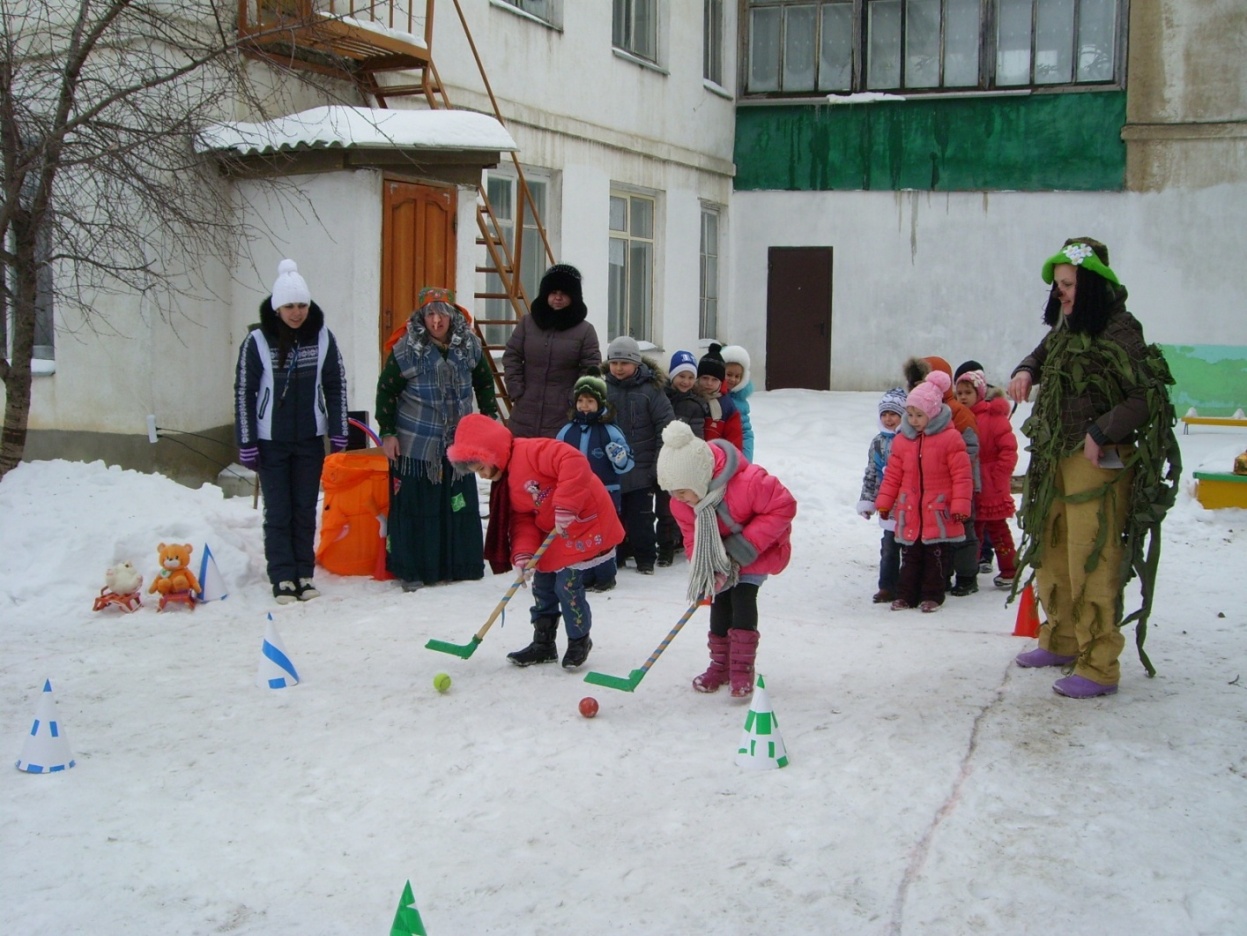 Леший: Зоркий глаз, рука точна,Хоккеистка ж ты, Яга!Баба Яга:Я в избушке не сижу,Да на печке не лежу!От избушки к соснам ближнимПо утрам бегу на лыжах!(Баба Яга проводит эстафету со старшей группой.)Эстафета «Быстрый лыжник». Начинают Леший и Баба-Яга. Затем  дети встают на одну лыжу и преодолевают расстояние.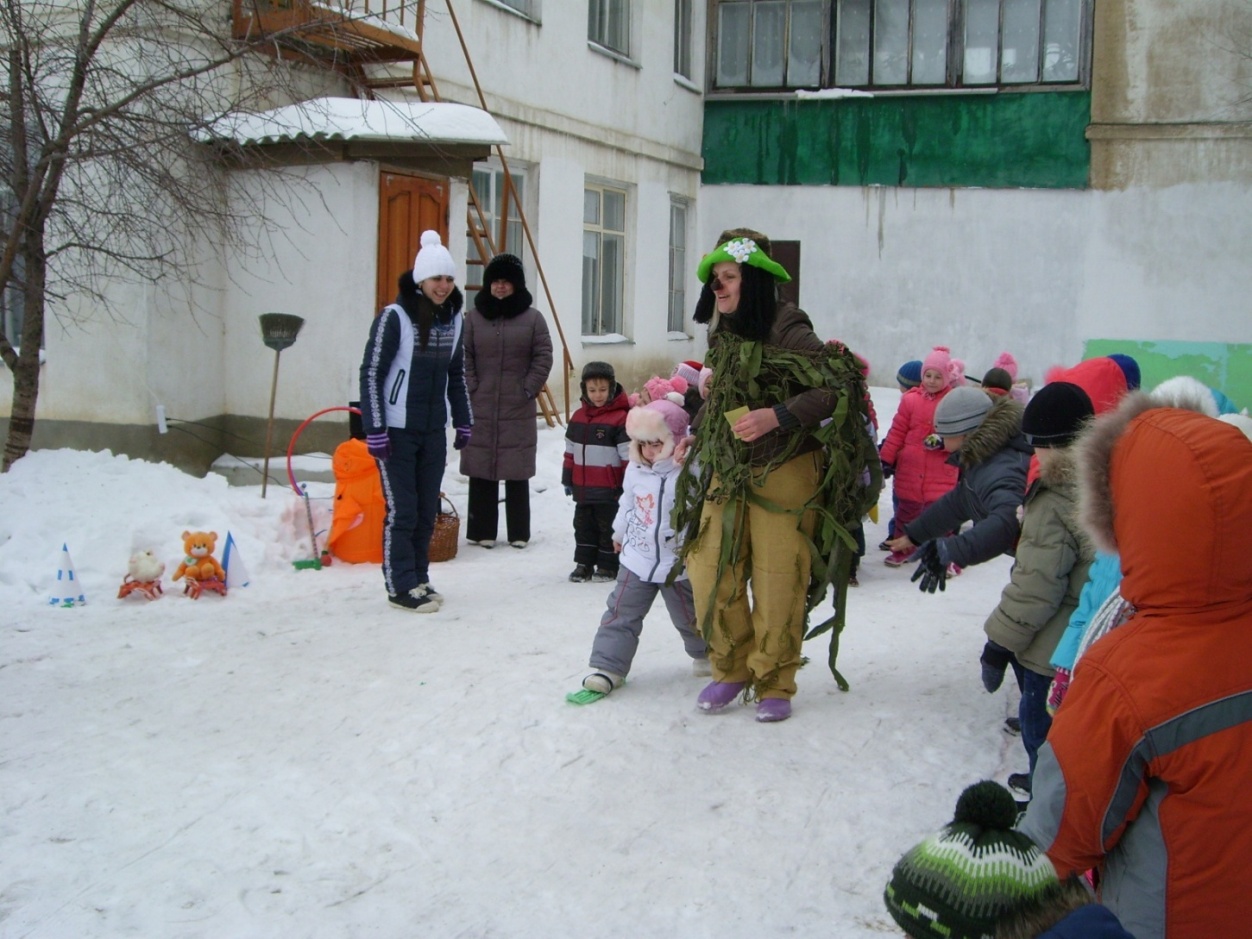 Баба Яга:Видно шустрый вы народ,Вам Зима загадки шлет,Постарайтесь отгадать,Чтобы Зиму не обижать!Леший и Баба-Яга по очереди загадывают загадки.Меня хлопали лопатой,                              3. Обгонять друг друга радыМеня сделали горбатой,                                 Ты, смотри дружок, не падайМеня били, колотили,                                     Хороши они, легки,Ледяной водой облили,                                   Быстроходные …(Коньки)А потом с меня крутой                                4. Ног от радости не чуя,Все скатилися гурьбой!  (Горка)                     С горки снежной вниз лечу я!Взял дубовых два бруска,                                  Стал мне спорт родней и ближеДва железных полозка                                     Кто помог мне в этом? (Лыжи)На бруски набил я планкиДайте снег. Готовы… (Санки)Баба-Яга и Леший хвалят за отгадки.Баба Яга: А сейчас продолжим соревнования! Приготовься детвора, в добрый час,Физкульт – Ура! (все вместе)Леший: К играм с детства я привыкИграть в снежки умею ловко,Давайте вместе играть и в цель попадать.Эстафета «Самый меткий». Дети бросают снежки в обруч. Леший и Баба-Яга подсчитывают количество снежков в обруче, отмечают самых метких.Леший: Спорит с ветром быстрый бегМы бежим быстрее всех               И зимой садимся в сани               И летим быстрее всех.Эстафета на санках.  Баба-Яга и Леший везут детей до стойки и обратно.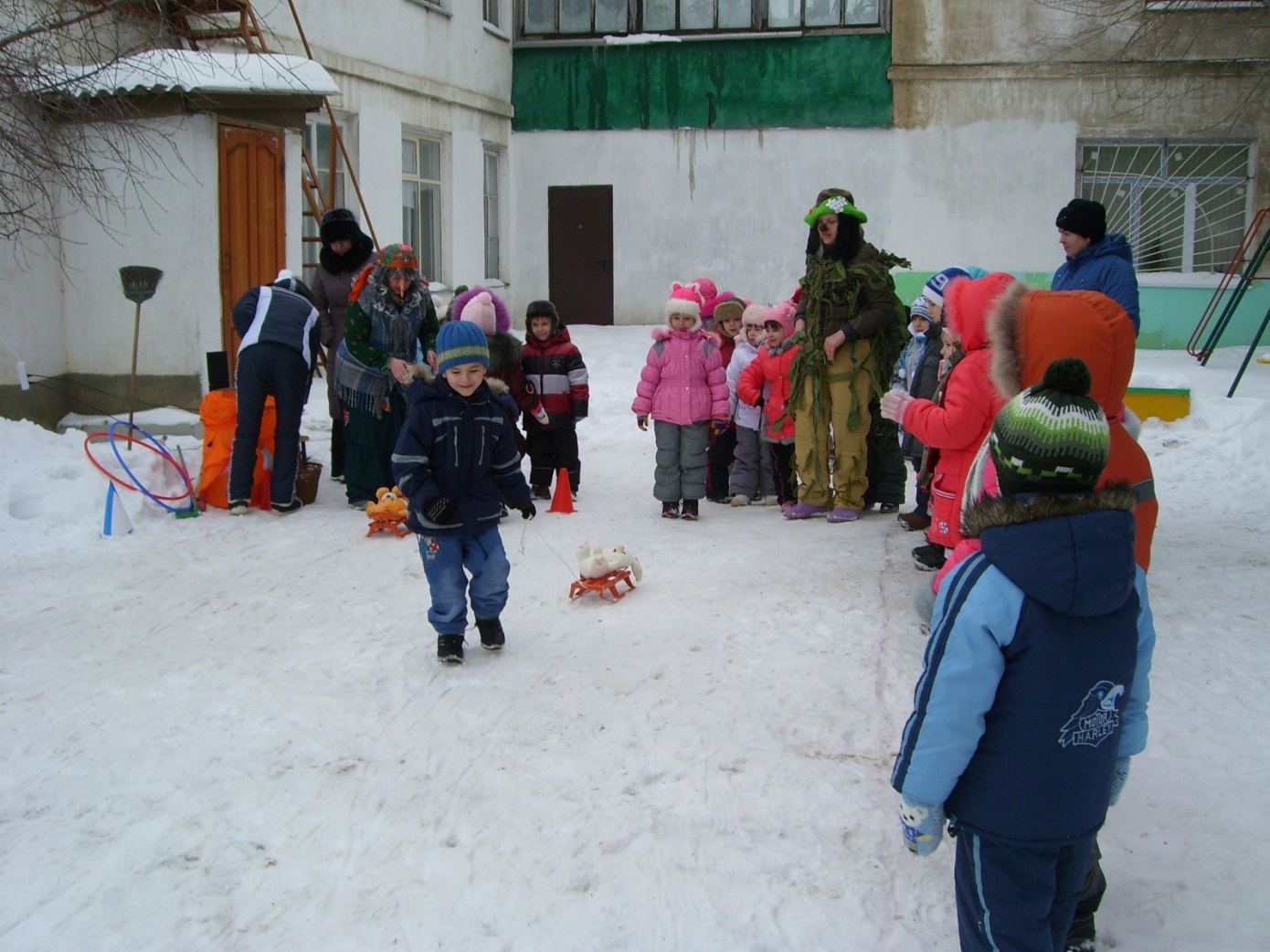 Баба Яга: Какие спортивные дети!Вы самые смелые дети на свете!(Делает вид, что ищет метлу.)Леший приносит метлу, которая прыгает в его руках.Баба Яга:Ой, метелочка моя,Потеряла я тебя!Хорошо, что ты нашлась!Наигрались здесь мы всласть!(Подносит метлу к уху, делает вид, что разговаривает с ней.)Что? Ещё одна игра?Разгулялась ты метла!Эстафета «На метле»Дети по очереди садятся на метлу и бегут до фишки, оббегают ее и возвращаются обратно.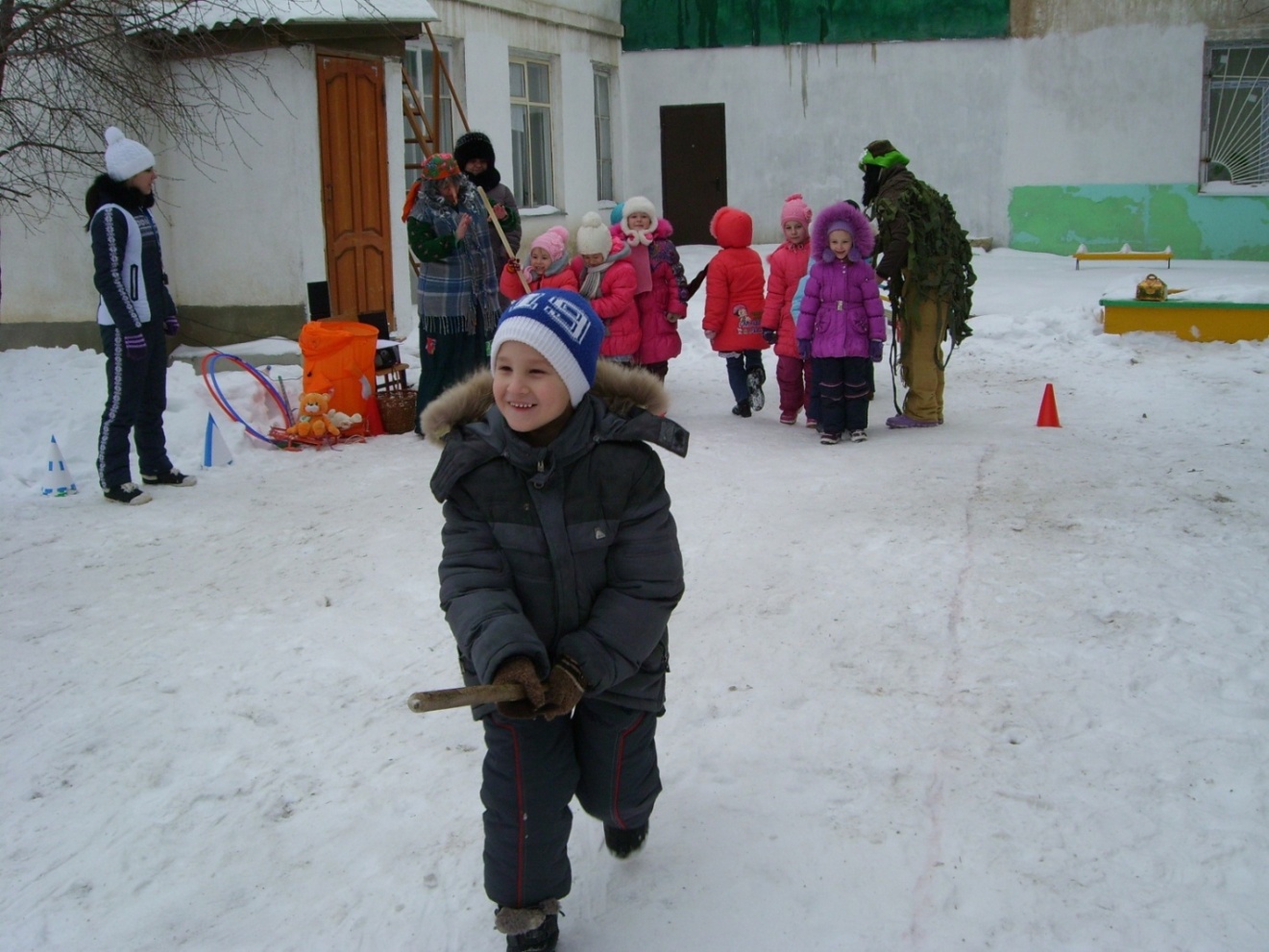 Баба Яга:Поиграем, детвора?Игра «Метелка волнуется раз»Дети бегают врассыпную.Баба Яга (машет метелкой)Метелка волнуется раз,Метелка волнуется два,Метелка волнуется три,Снежная фигура на месте замри!(Дети замирают в разных позах, Леший и Баба Яга выбирают лучшие снежные фигуры)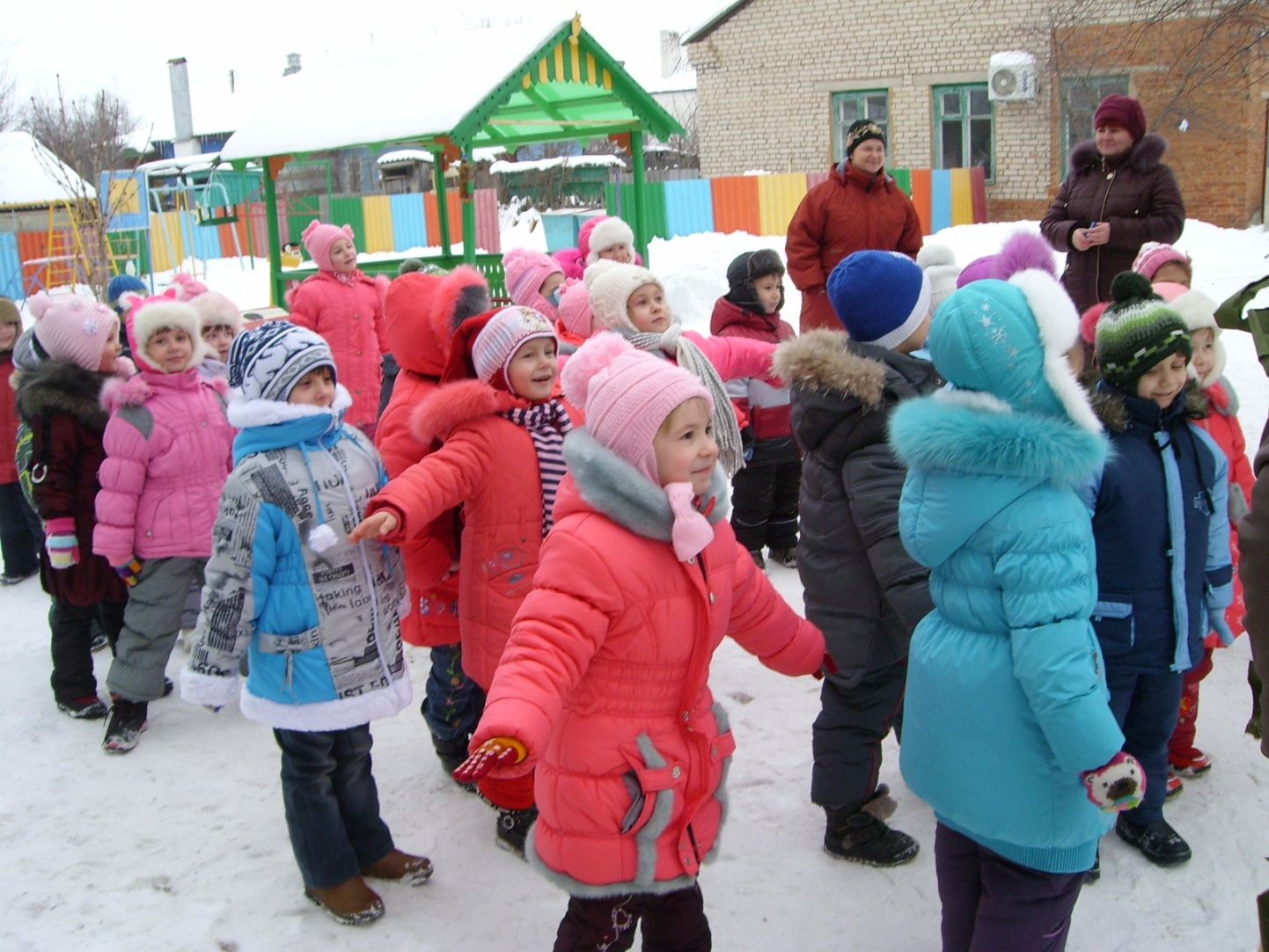 Баба Яга:С вами весело игралиИ немножко мы устали.Вы, друзья, молодцы! Молодцы – удальцы!Леший: С вами бегал и играл, ключ волшебный потерял,Бабка-Ежка помоги, ключик отыщи!Баба-Яга ищет ключ в снегуБаба-Яга (подает ключ): Больше не теряй, держи! Сундучок свой отвори!Достают конфеты и угощают всех участников праздника.Ведущая:Мы заканчиваем праздник,До свиданья, детвора!На прощанье пожелаем:Все:Быть здоровыми всегда!!!Ведущая:В мире нет рецепта лучше:Будь со спортом неразлучен,Проживешь сто лет вот и весь секрет!Молодцы, ребята. Вы были ловкими, смелыми, а самое главное дружными!